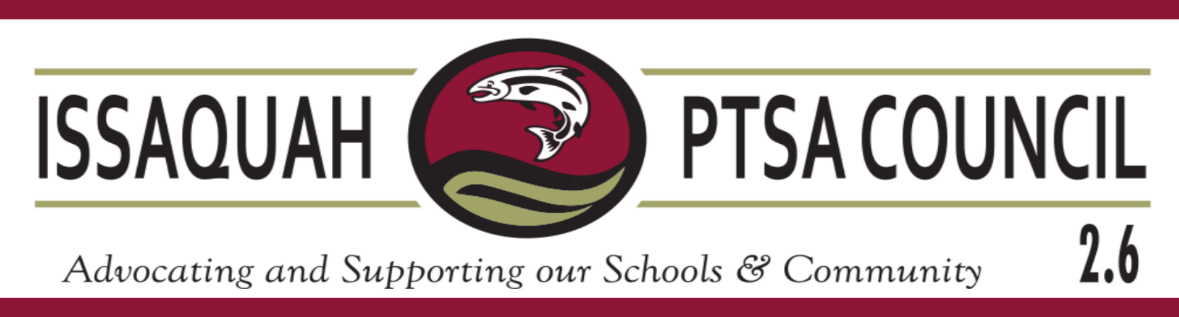 General Membership Meeting AgendaThursday, January 26th, 2023 10-12amAdmin Building – Inperson ONLYIssaquah PTSA Council Membership Meeting Documents 2022-2023 – Issaquah PTSA Council 2.6Social Time 				9:30-10Welcome (Open Meeting) 		10:00			Lauren Bartholomew Executive Committee Reports		10:05-10:15	Treasurer						Nikki Mason		Secretary						OPEN						Vice Presidents					Erin Eaton, Tracie Jones, Laurelle Graves		SOA	President						Lauren BartholomewStanding CommitteesFamily and Community Engagement	- Alicia 	Membership – Simran	Outreach – Angela	Parentwiser – Hannah	Special Education – Betsy	Webmaster - LauraAd Hoc Committees			10:30-10:40	Influence the Choice – Barbara or Marnie	Issaquah Schools Foundation – Laila	VIS (Volunteers for Issaquah Schools)New Business/Q&A			10:40Guest Speakers			10:45-12	Lisa Haynes with The Garage Teen Café – Host Homes Program (10:45-10:55)Marcel Houser, Senior Advisor and Strategy at ISD – ISD’s Strategic Plan Presentation and Group Conversation (11-12)Adjourn				12March 23rd General Membership Meeting 10am ISD Building (Hybrid)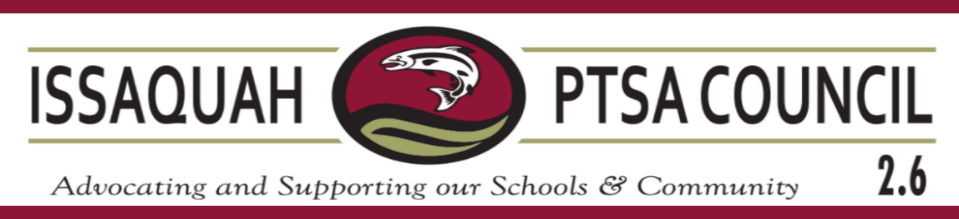 Issaquah PTSA Council Notes: Issaquah PTSA Council serves all local PTAs and PTSAs in the Issaquah School District Council – IssaquahPTSA.org Facebook: Issaquah PTSA Council 2.6 Washington State PTA Website: WAStatePTA.org login: PTALeader password: Advocate National PTA: PTA.org Upcoming Trainings – WAStatePTA.org/Events2022-23 Issaquah PTSA Council – Contact Information2022-23 Issaquah PTSA Council – Contact Information2022-23 Issaquah PTSA Council – Contact InformationExecutive Committee:Lauren Bartholomew president@issaquahptsa.org Secretary - OPEN  secretary@issaquahptsa.orgNikki Mason               treasurer@issaquahptsa.org VP Secondary Schools – Erin Eatonvp-secondaryschools@issaquahptsa.org             Middle Schools:  Beaver Lake, Cougar Mountain, Issaquah, Maywood, Pacific Cascade, Pine LakeHigh Schools: Gibson Ek, Issaquah High, Liberty, SkylineLaurelle Gravesvp-el-south@issaquahptsa.org South: Apollo, Briarwood, Clark, Cougar Ridge, Issaquah Valley, Maple Hills, Newcastle, Sunset Tracie Jones  vp-el-north@issaquahptsa.org              North: Cascade Ridge, Cedar Trails, Challenger, Creekside, Discovery, Endeavour, Grand Ridge,                Sunny Hills  VP Secondary Schools – Erin Eatonvp-secondaryschools@issaquahptsa.org             Middle Schools:  Beaver Lake, Cougar Mountain, Issaquah, Maywood, Pacific Cascade, Pine LakeHigh Schools: Gibson Ek, Issaquah High, Liberty, SkylineLaurelle Gravesvp-el-south@issaquahptsa.org South: Apollo, Briarwood, Clark, Cougar Ridge, Issaquah Valley, Maple Hills, Newcastle, Sunset Tracie Jones  vp-el-north@issaquahptsa.org              North: Cascade Ridge, Cedar Trails, Challenger, Creekside, Discovery, Endeavour, Grand Ridge,                Sunny Hills  VP Secondary Schools – Erin Eatonvp-secondaryschools@issaquahptsa.org             Middle Schools:  Beaver Lake, Cougar Mountain, Issaquah, Maywood, Pacific Cascade, Pine LakeHigh Schools: Gibson Ek, Issaquah High, Liberty, SkylineLaurelle Gravesvp-el-south@issaquahptsa.org South: Apollo, Briarwood, Clark, Cougar Ridge, Issaquah Valley, Maple Hills, Newcastle, Sunset Tracie Jones  vp-el-north@issaquahptsa.org              North: Cascade Ridge, Cedar Trails, Challenger, Creekside, Discovery, Endeavour, Grand Ridge,                Sunny Hills   Standing Committees:Ad Hoc Committees:Advocacy (OPEN)advocacy@issaquahptsa.org Laurelle Graves & Pauline Tamblyn artdocent@issaquahptsa.org 	Alicia Spinner face@issaquahptsa.orgSimran Purimembership@issaquahptsa.orgAngela Dahrea outreach@issaquahptsa.orgHannah Bowen parentwiser@issaquahptsa.orgAnjali Tandon reflectionsisd@issaquahptsa.orgBetsy Grant special-education@issaquahptsa.orgLaura Ni webmaster@issaquahptsa.org Katie MoellerInfluenceTheChoice@issaquahptsa.org Laila Collins               isf-rep@issaquahptsa.orgNon VIS Year – please consider a donation                vis-rep@issaquahptsa.org